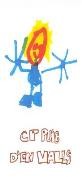 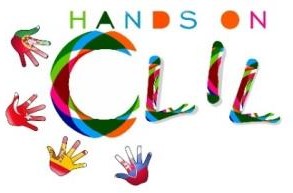 Au t h o r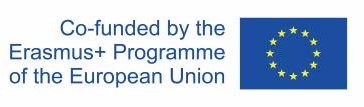 CLIL LESSON PLANCLIL LESSON PLANCLIL PATHWAY: SCIENCELEVEL: Primary Education ( 4th grade)CLIL MODULE: The Excretory SystemCLIL TOPIC: The Human BodyTEACHING AIMSMATERIALS_To identify and name the different organs of the excretory system: kidneys, ureters, urethra, bladder, urine, sweat glands, skin and lungs._ To understand and learn the different functions of each organ in the excretory system._ To develop awareness about the importance of hydration: importance of water for the body and the relationship with urine._ To understand why is important to eliminate waste in our body and how we do it._ To connect the digestive system with the excretory system._ To be able to talk and build short sentences in English (about the excretory system and their functions)._ To establish relations between life style and body_Worksheet 1 – THEORY related to the EXCRETORY SYTEM_ video link: the urinary system: https://www.youtube.com/watch?v=2_7Q1xQ- NWUfunction and to be conscious of the importance ofhealthy/unhealthy habits and their consequences._ To do an oral presentation about the final product (creating a EXCRETORY SYSTEM ...)_To give coherent answers using grammatically correct sentences in the planned activities._To understand wh- questions correctly._To work autonomously and pro actively, developing collaborative group strategies (in pairs or small groups).LEARNING OUTCOMES - 4CsLEARNING OUTCOMES - 4CsCONTENTCOGNITION_To name and to identify the different organs of the excretory system: kidneys, ureters, urethra, bladder, urine, sweat glands, skin and lungs._ To understand and learn the different functions of each organ in the excretory system._ To develop awareness about the importance of hydration: importance of water for the body and the relationship with urine._ To understand why is important to eliminate waste in our body and how we do it._ Name and identify the different organs of the excretory system._ Understanding and learning the different functions of each organ in the excretory system._ Developing awareness about the importance of hydration: importance of water for the body and the relationship with urine._ Understanding why is important to eliminate waste in our body and how we do it._ Connection between the digestive system and_ To connect the digestive system with the excretory system.- Develop awareness about the importance of hydration for the body.the excretory system.Select and organise specific information.Analyse it and report it back to the class.CULTURECOMMUNICATIONDevelop awareness about the importance of hydration for the body and especially for the excretory system.Recognise the importance to drink more water when we are practising sports.Establish relations between life style and body function and be conscious of the importance of healthy/unhealthy habits and their consequences.Importance of the Mediterranean diet to keep our body healthy.Language Function: Talking about the excretory system. Organs, functions and hydration.Connection between the digestive system and the excretory system. Why and how the body eliminates waste. Importance of healthy food to be healthy (especially the Mediterranean diet).Drink water and not other fizzy drinks for the body.Vocabulary:- Excretory system: kidneys, ureters, urethra, bladder, urine, sweat glands, skin and lungs.Eliminate waste: pee...-Hydration, illness, healthy habits.Review digestive system organs.Verb:_ Verb to be: is, isn’t , are / aren’t , isn’t and amnot_ Present Simple: sentences and questions._ Can / can’t.Wh- questions:What / Where / When / Who / how / how many...Language structure:Are the kidneys in the urinary system ? Yes they are/ No, they aren´t....Is the water important for the body ?Yes, it is... No, it isn’t.....ACTIVITIESACTIVITIESLesson 1:Step 1 – To tune pupils into EnglishTeacher /pupils greet each other in English.Pupils open the lesson /write the date on their Science notebooks in English.Pupils are set into groups of cooperative work in English and each student has a different role and responsibility in their table groups.Lesson 1:Step 1 – To tune pupils into EnglishTeacher /pupils greet each other in English.Pupils open the lesson /write the date on their Science notebooks in English.Pupils are set into groups of cooperative work in English and each student has a different role and responsibility in their table groups.Step 2- To help pupils to understand what the lesson is about- Teacher tells pupils what they are going to do in the class.	Explain that they will start learning theexcretory system after having finished the digestive system....Step 3 – Filling a pre-test.The students are filling a pre-test to evaluate and compare what they know before starting and after finishing the excretory system.Step 4: Brainstorming / connecting the digestive system with the excretory system/ eliminate waste.- Teacher starts asking questions to the students about the digestive system and its different parts, and also about the waste the body eliminates (if it’s liquid or solid)	It’s an oral activity and theteacher writes the answers on the whiteboard.....Step 5 – Individual Activity: students imagine and draw the excretory system in their notebooks....The students without seeing any real pictures imagine how the excretory system is and try to reproduce it on their notebooks.Step 6 – Students compare pictures with their partners.They compare the differences between their pictures, if there is something missing, if they can bereal…Step 7 – Watch a video about the urinary system and complete a picture with the names (individual activity)The teacher gives the worksheet 1 (real excretory system) to the students which they have to complete with the names by watching the video of the urinary system. The teacher also stops the video and asks questions to help them to understand the most important things.Step 8 – Hydration: talk about the importance of drinking enough water and the relationship with the urine...The teacher asks different questions about the amount of bottles of water they drink during the morning, the importance to drink more when practising sport	the colour of the urine that shows weare well hydrated....Step 9 – Activity in pairs Worksheet 2 (information about excretory system and their organs and functions and the digestive system).The students have to read the information given in pairs and underline the vocabulary they don’tunderstand	New words are explained and they complete a vocabulary box.Step 9 to finish the lesson:Pupils tidy up and say the farewells in EnglishStep 2- To help pupils to understand what the lesson is about- Teacher tells pupils what they are going to do in the class.	Explain that they will start learning theexcretory system after having finished the digestive system....Step 3 – Filling a pre-test.The students are filling a pre-test to evaluate and compare what they know before starting and after finishing the excretory system.Step 4: Brainstorming / connecting the digestive system with the excretory system/ eliminate waste.- Teacher starts asking questions to the students about the digestive system and its different parts, and also about the waste the body eliminates (if it’s liquid or solid)	It’s an oral activity and theteacher writes the answers on the whiteboard.....Step 5 – Individual Activity: students imagine and draw the excretory system in their notebooks....The students without seeing any real pictures imagine how the excretory system is and try to reproduce it on their notebooks.Step 6 – Students compare pictures with their partners.They compare the differences between their pictures, if there is something missing, if they can bereal…Step 7 – Watch a video about the urinary system and complete a picture with the names (individual activity)The teacher gives the worksheet 1 (real excretory system) to the students which they have to complete with the names by watching the video of the urinary system. The teacher also stops the video and asks questions to help them to understand the most important things.Step 8 – Hydration: talk about the importance of drinking enough water and the relationship with the urine...The teacher asks different questions about the amount of bottles of water they drink during the morning, the importance to drink more when practising sport	the colour of the urine that shows weare well hydrated....Step 9 – Activity in pairs Worksheet 2 (information about excretory system and their organs and functions and the digestive system).The students have to read the information given in pairs and underline the vocabulary they don’tunderstand	New words are explained and they complete a vocabulary box.Step 9 to finish the lesson:Pupils tidy up and say the farewells in EnglishEVALUATIONEVALUATIONImmediate feedback after oral classroom report.Checking activities in class.Completion of post-test.Completion of group work assessment sheetImmediate feedback after oral classroom report.Checking activities in class.Completion of post-test.Completion of group work assessment sheet